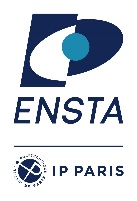 Déclaration à transmettre par mail directement par le recommandant  à l’adresse : admissions@ensta-paris.fr Date limite à vérifier avec l’étudiant selon la session à laquelle il candidate.This evaluation is to be returned by email directly by the recommender to: admissions@ensta-paris.fr  Deadline to be checked with the student according to the session he applies for.	FORMULAIRE DE RECOMMANDATION CONFIDENTIEL / CONFIDENTIAL RECOMMENDATION FORMNom du candidat :  	 Applicant’s last name   Prénom(s) du candidat :	 First name(s)Date de naissance du candidat (jour/mois/année) :Date of Birth (day/month/year)				Université :UniversityNom de l’évaluateur :				 Recommender’s full nameTitre :					 Current positionUniversité ou établissement d’enseignement supérieur :	 University or CollegeDépartement :DepartmentAdresse :Current mailing address	 Téléphone : Phone number 	 Adresse électronique :E-mail	Par comparaison avec les autres étudiants du même niveau universitaire, indiquer comment le candidat se situe dans les différents critères suivants en cochant les cases correspondantes/Compared to other students at the same academic level, check how you would rate this student in the following aspects by ticking the appropriate boxPar comparaison avec les autres personnes parvenues au même stade de formation, vous jugez le candidat parmi:How does this applicant compare with his or her peer group in academic ability?sur un nombre total d’étudiants de	___________________________________________________out of (total number of students)(Continuer page suivante / continue on next page )Le classement général du candidat est de     ____________     sur        ____________      étudiants The candidate’s overall ranking is                  		       out of         		             students Groupe de référence (exemple: groupe de 20 étudiants dans un cours de …) / Comparison group (example: group of 20 students in course of ….) : ___________________________________________________________________________________________________________________________________________________________________________Je déclare avoir connu le candidat depuis (durée en mois ou années)	________________________ I have known the applicant for (given time in months or years) 	 en qualité de _______________________________________________________________________in what circumstances (evaluator’s link with the applicant)A _______________________, le ___________________	Place	Date	Nom et signature de l’évaluateur Recommender’s name and signature  L’Ecole Nationale Supérieure de Techniques Avancées (ENSTA Paris) souhaiterait connaître votre avis sur les aptitudes du candidat ainsi que sur ses points forts et faibles. Nous sommes également intéressés par toute information sur son projet professionnel. Nous vous remercions de bien vouloir nous faire part de ces différents aspects ci-dessous.Ecole Nationale Supérieure de Techniques Avancées (ENSTA Paris) would appreciate your feedback on the student’s abilities as well as your views on his or her strengths and weaknesses. We are also interested in any information about the candidate’s professional aspirations. Thank you for stating those various aspects hereunder.Excellent / Outstanding Top 5%Très bon /
Very goodTop 10%Bon /
GoodTop 20%Moyen / Average Top 40 %Faible /
Below averageImpossible à évaluer /
Impossible to evaluateRésultats académiques / Academic achievementCapacités intellectuelles /
Intellectual abilityCapacité de travail / Working abilityAptitude à l’interdisciplinarité / Interdisciplinary skillsCapacité d’adaptation /
Adaptative abilityExpression écrite /Written expressionExpression orale /Oral expression□ les 5% meilleurs
 among the top 5%□ les 10% meilleurs
 among the top 10%□ les 20% meilleurs
 among the top 20%□ les 40% meilleurs
 among the top 40%□ en -deçà
below□ cette année
    this year□ sur les 3 dernières années
    in the last 3 years□ sur les 5 dernières années
    in the last 5 years